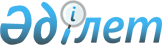 О внесении изменения в решение Сарыагашского районного маслихата от 29 сентября 2016 года № 6-61-VІ "Об утверждении Правил оказания социальной помощи, установления размеров и определения перечня отдельных категорий нуждающихся граждан"
					
			Утративший силу
			
			
		
					Решение Сарыагашского районного маслихата Южно-Казахстанской области от 8 июня 2018 года № 22-239-VI. Зарегистрировано Департаментом юстиции Южно-Казахстанской области 28 июня 2018 года № 4652. Утратило силу решением Сарыагашского районного маслихата Туркестанской области от 25 июня 2019 года № 39-374-VI
      Сноска. Утратило силу решением Сарыагашского районного маслихата Туркестанской области от 25.06.2019 № 39-374-VI (вводится в действие по истечении десяти календарных дней после дня его первого официального опубликования).
      В соответствии с подпунктом 4) пункта 1 статьи 56 Бюджетного кодекса Республики Казахстан от 4 декабря 2008 года, пунктом 2-3 статьи 6 Закона Республики Казахстан от 23 января 2001 года "О местном государственном управлении и самоуправлении в Республике Казахстан" и Постановлением Правительства Республики Казахстан от 21 мая 2013 года № 504 "Об утверждении Типовых правил оказания социальной помощи, установления размеров и определения перечня отдельных категорий нуждающихся граждан", Сарыагашский районный маслихат РЕШИЛ:
      1. Внести в решение Сарыагашского районного маслихата от 29 сентября 2016 года № 6-61-VІ "Об утверждении Правил оказания социальной помощи, установления размеров и определения перечня отдельных категорий нуждающихся граждан" (зарегистрировано в Реестре государственной регистрации нормативных правовых актов за № 3867, опубликовано 27 октября 2016 года в газете "Сарыағаш" и в эталонном контрольном банке нормативных правовых актов Республики Казахстан в электронном виде 28 октября 2016 года) следующие изменение:
      в Правилах оказания социальной помощи, установления размеров и определения перечня отдельных категорий нуждающихся граждан, утвержденных указанным решением:
      подпункт 4) пункта 9 изложить в следующей редакции:
      4) лицам, заразившимся Синдромом приобретенного иммунодефицита или Вирусом иммунодефицита человека по вине медицинских работников и работников в сфере социально бытовых услуг что повлекло вред их здоровью, а также семьям имеющим детей, заразившихся Вирусом иммунодефицита человека, ежемесячно в размере 21,9 месячных расчетных показателей;
      2. Государственному учреждению "Аппарат Сарыагашского районного маслихата" в установленном законадательством Республики Казахстан порядке обеспечить.
      1) государственную регистрацию настоящего решения в территориальном органе юстиции;
      2) в течение десяти календарных дней со дня государственной регистрации настоящего решения маслихата направление его копии в бумажном и электронном виде на казахском и русском языках в Республиканское государственное предприятие на праве хозяйственного ведения "Республиканский центр правовой информации" для официального опубликования и включения в эталонный контрольный банк нормативных правовых актов Республики Казахстан;
      3) в течение десяти календарных дней после государственной регистрации настоящего решения направление его копии на официальное опубликование в периодические печатные издания, распространяемых на территории Сарыагашского района;
      4) размещение настоящего решения на интернет-ресурсе Сарыагашского районного маслихата после его официального опубликования.
      3. Настоящее решение вводится в действие по истечении десяти календарных дней после дня его первого официального опубликования.
					© 2012. РГП на ПХВ «Институт законодательства и правовой информации Республики Казахстан» Министерства юстиции Республики Казахстан
				
      Председатель сессии

      районного маслихата

Н.Апсиков

      Секретарь районного маслихата

Б.Садыков
